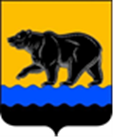 СЧЁТНАЯ ПАЛАТА ГОРОДА НЕФТЕЮГАНСКА16 мкрн., д. 23, помещение № 97, г. Нефтеюганск, Ханты-Мансийский автономный округ - Югра(Тюменская область), 628310, телефон: 20-30-54, факс: 20-30-63 е-mail: sp-ugansk@mail.ru_____________________________________________________________________________ЗАКЛЮЧЕНИЕ на проект решения Думы города Нефтеюганска «О внесении изменений в Положение о бюджетном устройстве и бюджетном процессе в городе Нефтеюганске»	Счётная палата города Нефтеюганска на основании Бюджетного кодекса Российской Федерации, Федерального закона от 07.02.2011 № 6-ФЗ «Об общих принципах организации и деятельности контрольно-счётных органов субъектов Российской Федерации, федеральных территорий и муниципальных образований», Положения о Счётной палате города Нефтеюганска, утверждённого решением Думы города Нефтеюганска от 22.12.2021 № 56-VII, рассмотрев проект решения Думы города Нефтеюганска «О внесении изменений в Положение о бюджетном устройстве и бюджетном процессе в городе Нефтеюганске» (далее – Проект решения), сообщает следующее.Проектом решения предлагается внести изменение в статью 121 Положения о бюджетном устройстве и бюджетном процессе в городе Нефтеюганске, утверждённого решением Думы города Нефтеюганска от 25.09.2013 № 633-V, изложив пункт 2 в новой редакции.Пунктом 8 статьи 217 Бюджетного кодекса Российской Федерации установлено, что законами субъектов Российской Федерации и муниципальными правовыми актами представительных органов муниципальных образований, регулирующими бюджетные правоотношения (за исключением закона субъекта Российской Федерации о бюджете субъекта Российской Федерации, закона субъекта Российской Федерации о бюджете территориального государственного внебюджетного фонда и муниципального правового акта представительного органа муниципального образования о местном бюджете), могут предусматриваться дополнительные основания для внесения изменений в сводную бюджетную роспись без внесения изменений в закон (решение) о бюджете в соответствии с решениями руководителя финансового органа (руководителя органа управления территориальным государственным внебюджетным фондом) и (или) могут предусматриваться положения об установлении указанных дополнительных оснований в законе (решении) о бюджете.	На основании вышеизложенного, замечания и предложения по итогам проведения экспертизы Проекта решения отсутствуют.Исполняющий обязанности председателя                                                          			     Э.Н.Хуснуллина		Исх. от 05.04.2024 № СП-196-4                                   